График проведения экскурсий на 01.09.2018-31.12.2018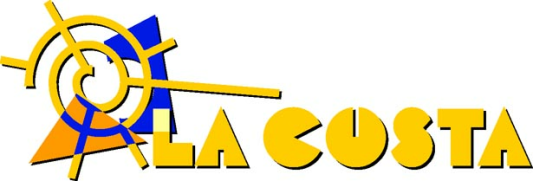 Россия, 109028, Москва, Хохловский переулок, дом 16, строение 1 Тел:  +7 495 988 4332www.lacosta.ru             marina@lacosta.ru-------------------------------------------------------------------Название экскурсииВоскресеньеПонедельникВторникСредаЧетвергПятницаСубботаВечный город  как центр мира. Иерусалим – место основных религий+++++"Новый Иерусалим" - столица и сокровищница 3 тысячелетий. Музей Израиля, Яд Ва Шем. ++"Новый Иерусалим" - столица и сокровищница 3 тысячелетий. Библейский зоопарк. ++Рождественский мир. Вифлеем и Поле пастушков. Полный рассказ (целый день).++От царя Давида до Иисуса. Вифлеем-Иерусалим.+++++"Православный мир" Святого Града+Яффо -Тель-Авив  -  Восток и Запад, древнейший порт и пульс 21 века.++Иерихон: "лунный город" в лабиринтах времени. Отдых и купание в Мертвом море.+ Живое… Мертвое Море. "Остановись, мгновенье, ты прекрасно!" День отдыха+++Тайны двух пустынь и Мертвого Моря. «Масада больше не падёт!» Отдых и купание в Мертвом море.+++Через три библейских пустыни.  Отдых и купание в Мертвом море.+Библейская Галилея  -  на стыке Ветхого и Нового Завета.++Левантийский портовый коктейль  -  города-жемчужины Средиземноморья. ++Синий Цфат. Камень, небо, каббала…
Могилы великих праведников.++День хлеба и зрелищ.
Бейт Шеан - Хамат-Гадер ++